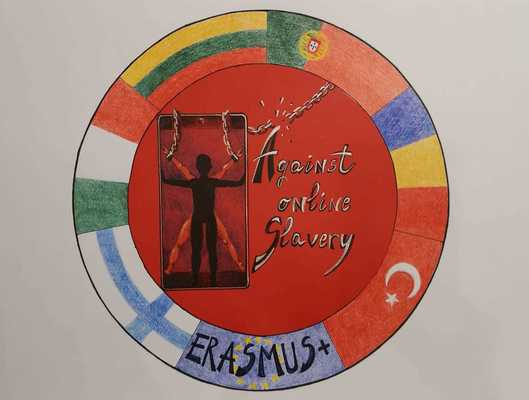 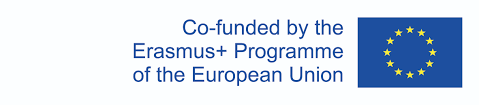 Tuntisuunnitelma   AGAINST ONLINE SLAVERY (2019-1-FI01-KA229-060725)  Maa ja kouluTurkki, TED Ege College Turkki, TED Ege College Turkki, TED Ege College Opettaja(t)Müge Altınçınar / Aslıhan KayhanMüge Altınçınar / Aslıhan KayhanMüge Altınçınar / Aslıhan KayhanOppiaineEnglanti     Englanti     Englanti     AiheVerkkokiusaaminen     Verkkokiusaaminen     Verkkokiusaaminen     Age group:13-17Lesson Duration:     45 minutesOppitunnin tavoitteet: Lisätä tietoa ja tietoisuutta verkkokiusaamisesta.    Sisältöjen tiivistelmä:LÄMMITTELYVerkkokiusaamisen oppituntisuunnitelmamme alkaa lyhyellä tekstillä, joka on verkkokiusaamisen määritelmä. Vaihtoehtoinen lämmittely tehtävä on pyytää oppilaita listaamaan kaikki mahdolliset ongelmat ja haasteet, joita teini-ikäiset nykyään kohtaavat, ja yritä laittaa ne järjestykseen vakavimmista vähiten vakaviin. Näin pääset aiheeseen yhtä varmasti.Yksi opiskelijoiden luetteloissa olevista asioista liittyy verkkokiusaamiseen. Tuntisuunnitelma sisältäätämän ongelman määritelmän ja sen monet kasvot, joten älä mene liikaa yksityiskohtiin alussa.LUKEMINEN JA VIDEOHarjoitus 1 sisältää verkkokiusaamisen määritelmän ja pari sanaa, jotka ovat tärkeitä, kun puhutaan tästä ongelmasta. Opiskelijat lukevat tekstin ja yhdistävät sitten alleviivatut sanat ja lauseet tekstistä (a-f). Näin he voivat selvittää niiden merkityksen tarkastelemalla kontekstia. Seuraavaksi käydään lyhyt keskusteluverkkokiusaamiseen liittyen. Katso sen jälkeen video oppilaidesi kanssa. Se on Huawein mainos, jokatutkii jonkun yksityisyyden loukkaamisen ja kuvien julkaisemisen vaikutuksia verkkoon. Tämä edustaa yhtä tapaa, jolla teini-ikäisiä kiusataan nykyään (Tiedoksi: itse videossa ei juuri ole valintaikkunoita tai tekstitystä).KESKUSTELUSeuraava tehtävässä tarkastellaan erilaisia ​​esimerkkejä verkkokiusaamisesta. Ensinnäkin opiskelijasi tarvitsevat täyttää aukot sanoilla, jotka nimeävät erilaisia ​​verkkokiusaamistapoja. Kun ne on tehty,keskustele oppilaidesi kanssa, mitä he ajattelevat näistä esimerkeistä ja ovatko he kokeneettällaisia ​​tekoja tosielämässä. Ennen harjoitukseen 5 siirtymistä suosittelemme opiskelijoillemme kehittämämme lisätehtävän tekemistä. Katso lisätietoja alla olevasta osiosta. Harjoitus 5 valmistaa oppilaitasi pari-/ryhmätyöskentelyyn. Jos sinulla on pieni ryhmä, pyydä oppilaitasi työskentelemään itsenäisesti ja miettimään tapoja, kuinka vanhemmat, teini-ikäiset ja opettajat voivat torjua verkkokiusaamista. Suurempien ryhmien kanssa suosittelemme tämän tehtävän suorittamista pareittain. Seuraavassa vaiheessa opiskelijoiden tulee työskennellä pareittain tai ryhmissä ja  listojaan ja valita parhaat esimerkit.LISÄTEHTÄVÄ – ADJEKTIIVIT (VAIN PDF)Tätä verkkokiusaamisen oppituntisuunnitelmaa varten loimme ylimääräisen tehtävän adjektiiveista. Opiskelijat oppivat uusia sanoja, joita he käyttävät keskustelu-/parityötehtävissään. Lisäksi tulet olemaanottamalla käyttöön adjektiiviliitteet, jotta oppilaat oppivat myös rakentamaan sanoja. Se on enemmäninteraktiivinen tehtävä, koska oppilaiden on itse asiassa yhdistettävä sanan osia löytääkseen adjektiiveja.Materiaalit: Työlomake ja kynä    Lähteet:     -Oppimistulosten arviointi:     Ymmärryksen lisääminen verkkokiusaamisesta.